U.S. Department of Housing and Urban                                                                                                       Development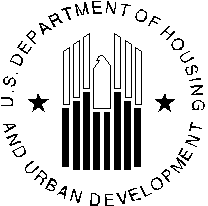 							451 Seventh Street, SWWashington, DC  20410www.hud.govespanol.hud.govEnvironmental Review for Activity/Project that is Categorically Excluded Subject to Section 58.5Pursuant to 24 CFR 58.35(a)Project Information – Tier 2 Level Review for Individual Single-Unit, Owner-Occupied        Low-to-Moderate Income (LMI) Home to be rehabilitated with        State of Illinois DCEO CDBG Housing Rehabilitation (HR) funds.Project Name:Responsible Entity: Grant Recipient (if different than Responsible Entity): State/Local Identifier: Grant #Preparer:Certifying Officer Name and Title:	 Consultant (if applicable): N/A.Direct Comments to:Project Location (i.e., Complete Street Address of Home):Description of the Proposed Project [24 CFR 50.12 & 58.32; 40 CFR 1508.25]:  Project Description: (List Individual housing rehabilitation work to be done with Grant/leverage funds to this home): Rehabilitation improvements to be performed on the single-unit, owner-occupied LMI home identified under “Home Location” immediately above. Eligible activities may be addressed through installation of new, or repair of, existing systems. The specific improvements to that home with Grant funds are circled among the following eligible Illinois CDBG Housing Rehabilitation (HR) activities: PLUMBING	ELECTRICAL 	 ROOFING 	FOUNDATION/STRUCTURAL SIDING/PAINTING  	ENERGY EFFICENCY 	 LEAD REMEDIATION	 ACCESSIBILITYLevel of Environmental Review Determination: Categorically Excluded per 24 CFR 58.35(a), and subject to laws and authorities at §58.5: 58.35 (a)(3)(i).Funding InformationEstimated Total HUD Funded Amount:Estimated Total Project Cost (HUD and non-HUD funds) [24 CFR 58.32(d)]: $___________, with $____________ from Illinois CDBG, for the minor rehabilitations of ______________________________, as identified on the preceding page.Compliance with 24 CFR 50.4, 58.5, and 58.6 Laws and AuthoritiesRecord below the compliance or conformance determinations for each statute, executive order, or regulation.  Provide credible, traceable, and supportive source documentation for each authority. Where applicable, complete the necessary reviews or consultations and obtain or note applicable permits of approvals. Clearly note citations, dates/names/titles of contacts, and page references. Attach additional documentation as appropriate.Field Inspection (Date and completed by):Summary of Findings and Conclusions: 12 bodies of Federal Environmental Law, as noted above, were previously cleared at the local target area Tier 1 level review. The four (4) remaining bodies of Federal Environmental Law (i.e., Contamination and Toxic Substances; Historic Preservation; Noise Abatement and Control; and Environmental Justice), as also noted above and documented through the attached supporting documentation, were cleared by this Tier 2 home-specific level review, for the home identified on the 1st page of this ER for CEST form. Mitigation Measures and Conditions [40 CFR 1505.2(c)] Summarize below all mitigation measures adopted by the Responsible Entity to reduce, avoid, or eliminate adverse environmental impacts and to avoid non-compliance or non-conformance with the above-listed authorities and factors. These measures/conditions must be incorporated into project contracts, development agreements, and other relevant documents. The staff responsible for implementing and monitoring mitigation measures should be clearly identified in the mitigation plan.Determination: 	This categorically excluded activity/project converts to EXEMPT per Section 58.34(a)(12), because it does not require any mitigation for compliance with any listed statutes or authorities, nor requires any formal permit or license; Funds may be committed and drawn down after certification of this part for this (now) EXEMPT project; OR	This categorically excluded activity/project cannot convert to Exempt status because one or more statutes or authorities listed at Section 58.5 requires formal consultation or mitigation. Complete consultation/mitigation protocol requirements, publish NOI/RROF and obtain “Authority to Use Grant Funds” (HUD 7015.16) per Section 58.70 and 58.71 before committing or drawing down any funds; OR	This project is not categorically excluded OR, if originally categorically excluded, is now subject to a full Environmental Assessment according to Part 58 Subpart E due to extraordinary circumstances (Section 58.35(c)). Preparer Signature: __________________________________________Date:_________Name/Title/Organization: __________________________________________________ ________________________________________________________________________Responsible Entity Agency Official Signature: ____________________________________________________________Date:________Name/Title: ______________________________________________________________This original, signed document and related supporting material must be retained on file by the Responsible Entity in an Environmental Review Record (ERR) for the activity/project (ref: 24 CFR Part 58.38) and in accordance with recordkeeping requirements for the HUD program(s). Grant NumberHUD Program Categorically Excluded Amount State CDBG$Compliance Factors: Statutes, Executive Orders, and Regulations listed at 24 CFR §58.5 and §58.6                              Are formal compliance steps or mitigation required?Compliance Determinations STATUTES, EXECUTIVE ORDERS, AND REGULATIONS LISTED AT 24 CFR 50.4 & 58.6STATUTES, EXECUTIVE ORDERS, AND REGULATIONS LISTED AT 24 CFR 50.4 & 58.6STATUTES, EXECUTIVE ORDERS, AND REGULATIONS LISTED AT 24 CFR 50.4 & 58.6Airport Hazards 24 CFR Part 51 Subpart DYes     NoThis element was previously cleared in the target area Tier 1 level review.Coastal Barrier Resources Coastal Barrier Resources Act, as amended by the Coastal Barrier Improvement Act of 1990 [16 USC 3501]Yes     NoIllinois is not a covered state under these Acts. This element was previously cleared in the target area Tier 1 level review.Flood Insurance  Flood Disaster Protection Act of 1973 and National Flood Insurance Reform Act of 1994 [42 USC 4001-4128 and 42 USC 5154a]Yes     NoThe project is exempt pursuant to Section 58.6(a)(3), because it is funded through a HUD formula grant made to a state. This element was previously cleared in the target area Tier 1 level review.STATUTES, EXECUTIVE ORDERS, AND REGULATIONS LISTED AT 24 CFR 50.4 & 58.5STATUTES, EXECUTIVE ORDERS, AND REGULATIONS LISTED AT 24 CFR 50.4 & 58.5STATUTES, EXECUTIVE ORDERS, AND REGULATIONS LISTED AT 24 CFR 50.4 & 58.5Clean Air Clean Air Act, as amended, particularly section 176(c) & (d); 40 CFR Parts 6, 51, 93Yes     NoThis element was previously cleared in the target area Tier 1 level review.Coastal Zone Management Coastal Zone Management Act, sections 307(c) & (d)Yes     NoThis element was previously cleared in the target area Tier 1 level review.Contamination and Toxic Substances  24 CFR Part 50.3(i) & 58.5(i)(2)Yes     NoEndangered Species Endangered Species Act of 1973, particularly section 7; 50 CFR Part 402Yes     NoThis element was previously cleared in the target area Tier 1 level review.Explosive and Flammable Hazards24 CFR Part 51 Subpart CYes     NoThis element was previously cleared in the target area Tier 1 level review.Farmlands Protection  Farmland Protection Policy Act of 1981, particularly sections 1504(b) and 1541; 7 CFR Part 658Yes     NoThis element was previously cleared in the target area Tier 1 level review.Floodplain Management  Executive Order 11988, particularly section 2(a); 24 CFR Part 55Yes     NoThis element was previously cleared in the target area Tier 1 level review.Historic Preservation  National Historic Preservation Act of 1966, particularly sections 106 and 110; 36 CFR Part 800Yes     NoNoise Abatement and Control  Noise Control Act of 1972, as amended by the Quiet Communities Act of 1978; 24 CFR Part 51 Subpart BYes     NoSole Source Aquifers Safe Drinking Water Act of 1974, as amended, particularly section 1424(e); 40 CFR Part 149Yes     NoThis element was previously cleared in the target area Tier 1 level review.Wetlands Protection  Executive Order 11990, particularly sections 2 and 5Yes     NoThis element was previously cleared in the target area Tier 1 level review.Wild and Scenic Rivers Wild and Scenic Rivers Act of 1968, particularly section 7(b) and (c)Yes     NoThis element was previously cleared in the target area Tier 1 level review.ENVIRONMENTAL JUSTICEENVIRONMENTAL JUSTICEENVIRONMENTAL JUSTICEEnvironmental JusticeExecutive Order 12898Yes     NoLaw, Authority, or Factor Mitigation Measure